							ПРЕСС-РЕЛИЗ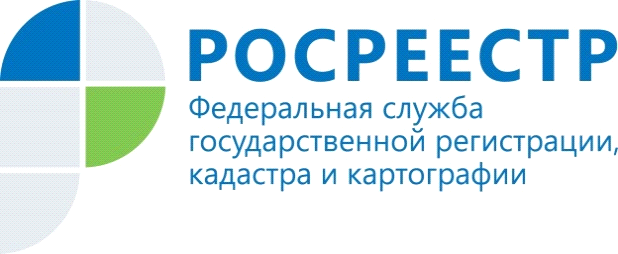  УПРАВЛЕНИЕ РОСРЕЕСТРА ПО МУРМАНСКОЙ ОБЛАСТИ ИНФОРМИРУТРегистрация ранее возникших прав.Государственная регистрация права в Едином государственном реестре недвижимости является единственным доказательством существования зарегистрированного права.Поэтому многих заявителей интересует вопрос, а нужна ли регистрация ранее возникших прав? Нужно ли перерегистрировать свои права на объекты недвижимости, возникшие до образования Росреестра?Управление Росреестра по Мурманской области сообщает, что права на объекты недвижимости, возникшие до дня вступления в силу Федерального закона от 21 июля 1997 года N 122-ФЗ "О государственной регистрации прав на недвижимое имущество и сделок с ним", признаются юридически действительными при отсутствии их государственной регистрации в Едином государственном реестре недвижимости. Государственная регистрация таких прав в Едином государственном реестре недвижимости проводится по желанию их обладателей.Вместе с тем  без регистрации ранее возникшего права не обойтись, если заявители планируют совершить переход таких прав, подать документы на государственную регистрацию ограничения и обременения объектов недвижимости, или если совершена сделка с объектом недвижимости после дня вступления в силу Федерального закона от 21 июля 1997 года N 122-ФЗ "О государственной регистрации прав на недвижимое имущество и сделок с ним".Просим об опубликовании (выходе в эфир) данной информации уведомить по электронной почте: 51_upr@rosreestr.ruКонтакты для СМИ: Престинская Елена Геннадьевнател.: (44 49 72) Список для рассылки ПРЕСС-РЕЛИЗА№ п/пНаименование СМИЭлектронный адрес«Вечерний Мурманск»vmnews@aspol.ruvmpres@gml.com«Комсомольская правда»kp@kp.ru«Аргументы и факты на Мурмане»aifmurmansk@gmail.com«Российская газета» (филиал в г. Мурманске)leader_57@mail.ruФилиал ВГТРК ГТРК «Мурман»служба телевещания:служба радиовещания:office@tvmurman.comnews@tvmurman.comradio@tvmurman.comТелекомпания ТВ-21news@tv21.ru«Power Хит Радио»news@phr.ru«Большое Радио»bigradio@com.mels.ruИнформационное агентство «Би-порт»info@b-port.comНИА «Мурманск»nia12@yandex.ru«СЕВЕРПОСТ.RU»info@severpost.ru«Вестник СЗФО»vestnik.szfo@gmail.com«ВМурманске» info@vmurmanske.ru«Кольский хронограф» kolhro@list.ru«МБньюс» info@mbnews.ru«Мурман.ру» info@murman.ru«Мурманск в теме» mvt-news@mail.ru«Нордньюс» nordnews@mail.ru«Регион51» info@region51.com«Северинфо»news@severinfo.ruИнформационное агентство «Флэшнорд»flashnord@gmail.com№ п/пОфициальный сайт администрации муниципального образованияE-mailг. Мурманскcitymurmansk@citymurmansk.ruг. Апатиты с подведомственной территориейmadm@apatity-city.ru г. Кировск с подведомственной территориейcity@gov.kirovsk.ruг. Мончегорск с подведомственной территориейpochta@monchegorsk-adm.ruг. Оленегорск с подведомственной территориейolenegorsk@admol.ruг. Полярные Зори с подведомственной территориейadmin@pz-city.ruЗАТО Александровскadm@zato-a.ruЗАТО Видяевоadmvid@bk.ruЗАТО Заозерскzaozadm@zatozaozersk.ruЗАТО Островнойadmzato@gremih.mels.ruЗАТО Североморскmail@citysever.ruКовдорский районorgotdel@kovadm.ruКандалакшский районrayon@kanda-gov.ruгородское поселение Зеленоборскийadmzelbor@mail.ruгородское поселение Кандалакшаkanda-admin@com.mels.ruсельское поселение Алакурттиalakurttiadmin@rambler.ru сельское поселение Зареченскadm181522@mail.ruКольский районadm@akolr.gov-murman.ruгородское поселение Верхнетуломскийadminfinpadun@rambler.ruгородское поселение Кильдинстройadm@mokildin.ruгородское поселение Колаamokola1517@gmail.comгородское поселение Молочныйmolochniy@yandex.ruгородское поселение Мурмашиmurmashi@bk.ruгородское поселение Туманныйadmtymanniy@yandex.ruсельское поселение Междуречьеadm_mo@mail.ruсельское поселение Пушнойmopushnoy@yandex.ruсельское поселение Териберкаteriberka51@yandex.ruсельское поселение Туломаtulomadm@rambler.ruсельское поселение Ура-Губаadm_ura-guba@mail.ruЛовозерский районlovozeroadm@mail.ruгородское поселение Ревдаadmin_revda@mail.ruсельское поселение Ловозероmail@admsplovozero.ruПеченгский районadm_pech@mail.ruгородское поселение Заполярныйmail@zapadmin.ruгородское поселение Никельnickel_pech@mail.ruгородское поселение Печенгаadm@pechenga51.ruсельское поселение Корзуновоkorzunovo_mur@mail.ruТерский районterskibereg@com.mels.ruгородское поселение Умбаgorposumba@com.mels.ruсельское поселение Варзугаspvarzuga@yandex.ru